Dear Senior Partners and Practice ManagersInvitation to bid for “Local GP Retention” fundingThe CCG has been allocated £100k “Local GP Retention” funding from NHSE/I for use across our 51 practices. National guidance indicates that this funding should be used to support:GPs at points of transition in their career, andNew ways of working and embedding flexibilityFollowing initial engagement with our GP Education leads and a number of other senior GPs, the CCG has decided that the most effective way of utilising this funding is to invite Practices/GPs to bid for funding to help support either/both:plans and activities for individual GPs, linked to the above two bulletsmore generic support to retain GPs across a PracticeWe have developed a series of suggested themes and examples of the kind of projects and initiatives that we could support using this funding, set out on the next page.  Please note that these are illustrative only and we would encourage you to bid for anything that, broadly, fits the above bullets.If your Practice would like to bid for this funding, either on behalf of an individual GP(s) or as the Practice as a whole, please complete the short application form on page 3 and return it to Phil Morgan philip.morgan3@nhs.net by Friday 19th November 2021.Given the relatively small amount of funding available to the CCG we would ask that you aim to keep your funding bids to around £2k each – we will obviously know more about how much we can support individual bids once we have reviewed all of the bids sent to us.If you have any queries with this, please contact Phil Morgan.Thanks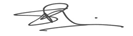 Steve Ellis2021/22 NHSE/I Funding – “Local GP Retention”Examples of Potential Projects/InitiativesApplication Form for Local GP Retention Funding – individual GPApplication Form for Local GP Retention Funding – PracticeThemes/IssuesExamples of bespoke Projects/InitiativesFundingGPs considering retirementAttendance at a pre-retirement course, aimed at providing information to GPs on the full range of pre-retirement options, including alternative routes to remaining in post Course and back-fillGPs considering retirementDeveloping individual retirement plans, including consideration of alternative routes to remaining in post Back-fillGPs considering retirementUndertaking coaching, aimed at supporting GPs to stay in postCost of coaching and back-fillMid-career GPs considering Portfolio workingDeveloping individual plans for Portfolio Working – e.g. visits to/liaison with local providers, researching portfolio working options etc.Back-fillMid-career GPs considering Portfolio workingInitial trialling of bespoke, individual portfolio working projects/initiativesBack-fillRemote consultation skillsAttendance at a course, aimed at developing skills around remote consultation Course and back-fillPost-maternity leave supportProviding additional in-house supervision for GPs returning from maternity leaveCost of supervision and back-fillPost-maternity leave supportAttendance at bespoke courses for GPs returning from maternity leaveCourse and back-fillCareer break return supportProviding additional in-house supervision for GPs returning from maternity leaveCost of supervision and back-fillCareer break return supportAttendance at bespoke courses for GPs returning from maternity leaveCourse and back-fillSupporting new ways of workingDeveloping bespoke, individual projects aimed at supporting new ways of workingBack-fill plus any linked costsIncreased take-up of “Partnership” by GPs Developing a “buddy scheme” – where individual, existing GP Partners “buddy” with a GP who is considering becoming a partner.Cost of “buddy” time and back-fillIssue/QuestionYour ResponseYour nameYour PracticeContact email addressBrief description of where you are in your career, including any relevant “transition” stage(s) Outline of your future career intentionsDetail of costed support/development that would keep you in practice for longer Issue/QuestionYour ResponseName of PracticeName of person submitting the bidRole of person submitting the bidEmail address of person submitting the bidDetail of costed support/development that would help your Practice keep your GPs in post for longer